Dossier de candidature, catégorie Etudiants, aux Trophées de l’Embarqué 2021 Embedded France - DGE - CAP’TRONICLe concours des Trophées de l’Embarqué Etudiants 2021 est ouvert aux étudiants, en école d’ingénieur ou à l’université, qui ont développé un projet de Systèmes Embarqués comportant une composante logicielle prépondérante et particulièrement innovante, dans le cadre des travaux réalisés pendant leurs études.En savoir plus : les lauréats 2020, https://assises.embedded-france.org/trophees-de-lembarque/Coordonnées de votre école/ université :Adresse complète : 	Tuteur de ce projet :Nom : 	Fonction :	Tél : 	Email : 	Présentation de votre équipe : Titre du projet :Date de finalisation du projet : 	Descriptif du projet (en joignant également, si possible, un visuel d’illustration par email) :Caractère innovant des services et usages apportés par le système en le positionnant par rapport à la cible visée (marché, …):Prise en compte des dimensions économique, sociale et environnementale (consommation en énergie, émission de gaz à effet de serre, dimensions sociétales…) :Caractère innovant de la composante logicielle (technologie, architecture, développement) par rapport à l’état de l’art technique, et prise en compte de l'intégration matériel / logiciel :Niveau des contraintes (sureté de fonctionnement, cybersécurité, gestion de l’énergie …) et prise en compte de ces contraintes (matériel et logiciel):Méthodologies mises en œuvre, respect des standards et des normes :Stratégie de déploiement (Go to market/industrialisation/ canaux de distributions envisagés/ évaluation des coûts,..) :.Je soussigné(e),                              , déclare accepter sans réserve le règlement du concours dont j’ai pris connaissance. J’atteste avoir obtenu l’autorisation du détenteur de la propriété intellectuelle du projet présenté dans ce dossier pour communiquer à ce sujet.Le Cachet de l’école						Signature du responsableCe dossier de candidature devra être retourné, sous format électronique (non manuscrit) aux 2 adresses email suivantes, avant le 18 octobre 2021 (les dossiers seront considérés comme reçus après le renvoi d’un accusé de réception). Spécial Covid : Les candidats fourniront également une courte vidéo de présentation (pitch 2 mn) destinée à être projetée lors des Assises si la crise sanitaire ne permet pas leur présence physique.  Délai : 15 novembre 2021Vous pouvez également joindre à ce dossier tout document que vous jugerez utile pour la présentation de votre projet. Ces documents devront être transmis par courrier électronique (trophees@embedded-france.org  ou trophees@captronic.fr ). A propos d’Embedded France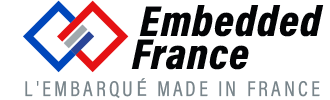 Embedded France est l’association des représentants Français des logiciels et systèmes embarqués. Association loi de 1901, Embedded France est ouverte à tous les industriels fournisseurs et intégrateurs de systèmes et logiciels embarqués, ainsi qu'aux pôles et associations professionnelles représentatives de ces domaines.A propos de CAP’TRONIC  Fondée par le CEA et Bpifrance, et financée par le Ministère de l'économie, de l'industrie et du numérique, l’association JESSICA France est chargée de la mise en œuvre du programme CAP’TRONIC. Celui-ci a pour objectif d’aider les PME françaises, quel que soit leur secteur d’activité, à améliorer leur compétitivité grâce à l'intégration de solutions électroniques et de logiciels embarqués dans leurs produits Chaque année, le programme CAP’TRONIC aide plus de 3000 PME appartenant aussi bien au secteur électronique qu’aux secteurs traditionnels.www.captronic.frEn partenariat avec     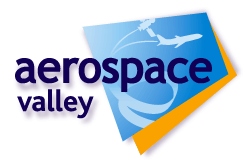 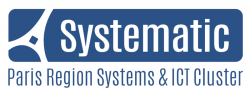 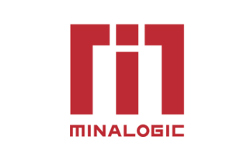 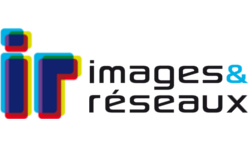 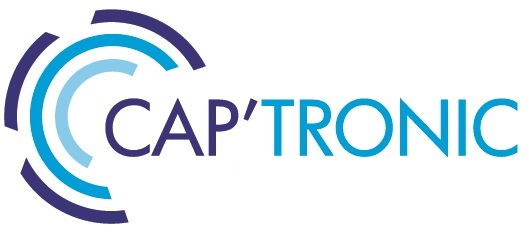 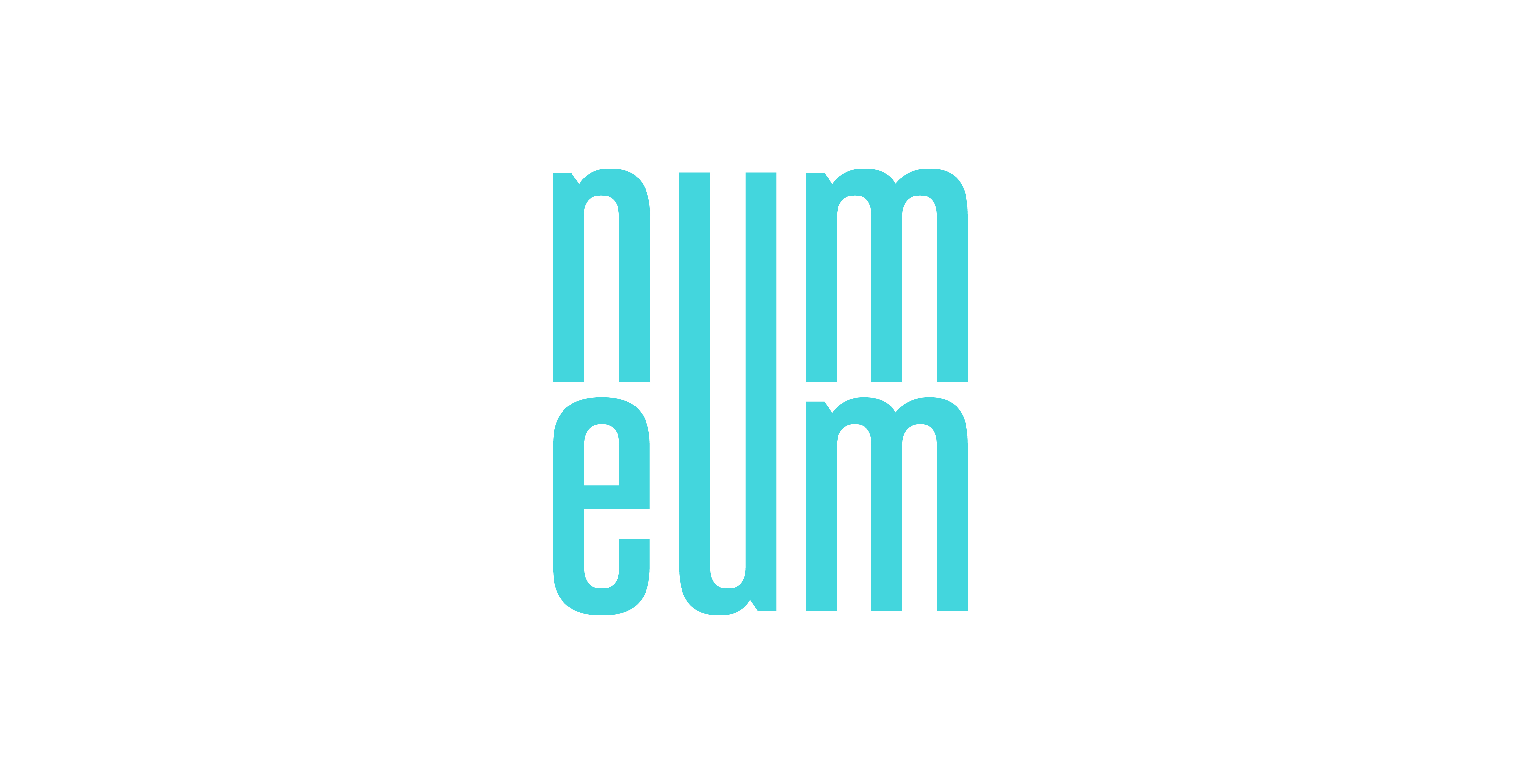 Embedded Francetrophees@embedded-france.org Cendrine Barruyer06 61 84 53 70 CAP’Tronictrophees@captronic.fr